EXPOSITION LA GRANDE GUERREPANNEAU 1 / LA GRANDE GUERREQuelle est la fonction de Hamlaoui  MEKACHERA ?PANNEAU 2 / LA GRANDE GUERREQuelles sont les dates de la grande guerre ?Quel point commun ont tous ces personnages ?PANNEAU 3 / LES CAUSES DE LA GUERRE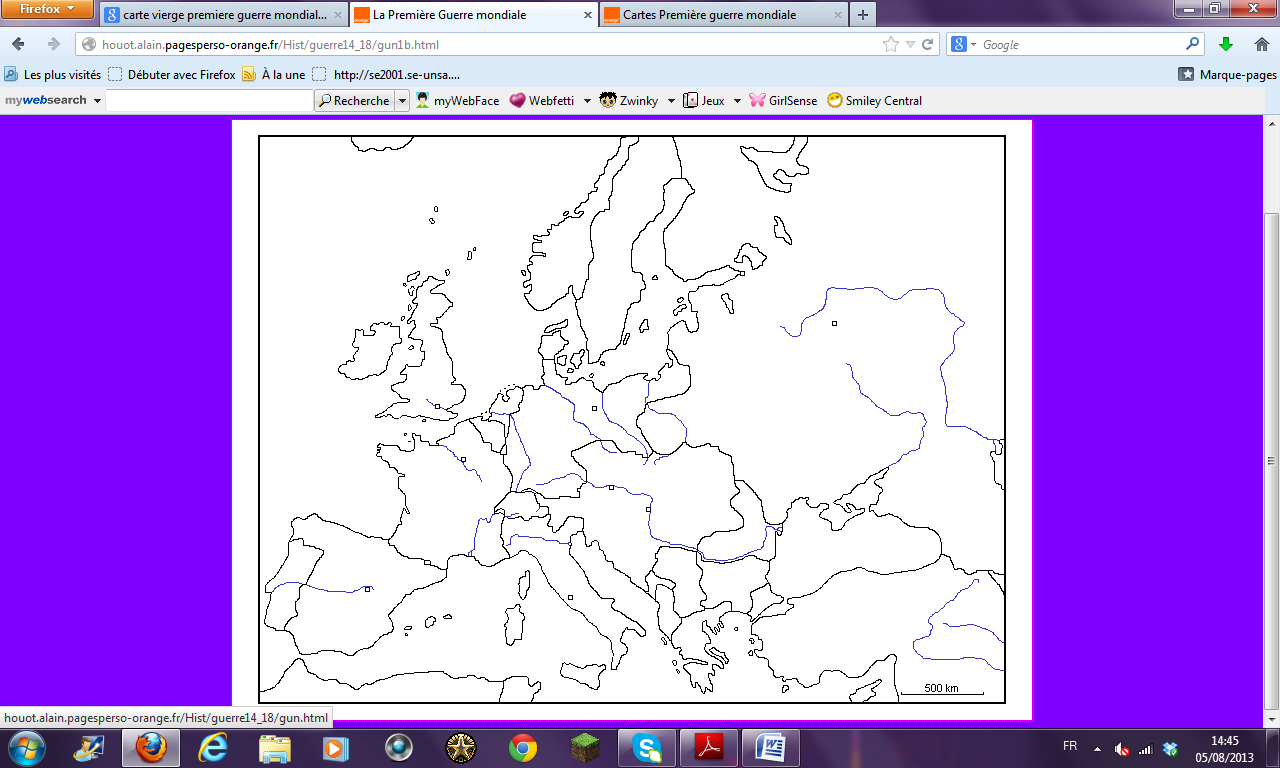 Coloriez de  couleurs différentes, les pays de la triple entente et ceux de la triple alliance.En vous aidant de la chronologie, trouvez l’année de l’union  de la triple entente.PANNEAU 4 / TRIPLE ENTENTE ET TRIPLICE Observez la photographie du défilé du 14 juillet 1916. Que remarquez vous en regardant les troupes alliées ?Observez les croquis : Quelles sont les 2 couleurs qui dominent les uniformes des différents pays ?Quel est le pays qui a mobilisé le plus de soldats ?PANNEAU 5 / 1914 L’ECHEC DES STRATEGIESQuel pays traverse l’armée allemande pour attaquer la France ?PANNEAU 6 / 1915 LA GUERRE DE POSITIONQuelle distinction honorifique est créée pour les soldats héroïques ? Réalisez-en un croquis à main levée.Observez la chronologie. Quelle nouvelle arme est utilisée par les allemands en avril 1915 ? La guerre est-elle seulement terrestre ?Le 24 avril a lieu un génocide. Quel pays est accusé ? En vous aidant d’un atlas et du panneau n°9 dites quel nom porte ce pays aujourd’hui.PANNEAU 7 / 1916 LA GUERRE D’USUREObservez les différentes photographies : Qui est Philippe PETAIN ?A quoi servent les pigeons ?Cadre « le saviez vous ? » : pourquoi avoir généralisé l’impôt sur le revenu dés 1916 ?PANNEAU 8 / 1917 L’ANNEE INCERTAINELisez la « chanson de Craonne » : quels types de vers repérez-vous ?Quel pays fait son entrée dans le conflit ?Quel pays en sort et pourquoi ?Chap « la crise de l’armée française » + chronologie : que se passe-t-il au Chemin des DAMES ? (à étudier avec l’œuvre de Christian LAPIE 2007, Constellation de la douleur, en hommage à cette bataille)PANNEAU 9 / 1918 L’ANNEE DECISIVEA quelle date et où est signée l’armistice ?PANNEAU 10 /  LE BILAN DE LA GUERREAu total combien la 1ere guerre mondiale a-t-elle fait de morts ? De blessés ?Cadre « le saviez vous ? » : quel organisme est crée pour éviter un autre conflit ?Qui est à l’initiative de cette création ?PANNEAU 11/ LA PARTICIPATION DE L’EMPIRECombien de combattants la REUNION a-t-elle envoyé en Europe ? Définissez « l’Empire »PANNEAU 12 / LA VIE DANS LES TRANCHEESChap « des tranchées… » : définition d’une tranchée Comment se fait le ravitaillement dans les tranchées ? (voir photographie)Que font les soldats pour s’occuper en dehors des périodes de conflit ?PANNEAU 13/ LES ARMESCitez 3 armes utilisées pendant la 1ere guerre mondialePANNEAU 14/ LES PROGRES DE LA MEDECINELisez l’extrait de la lettre Pourquoi cette blessure est-elle caractérisée d’« heureuse » ?PANNEAU 15 / DES COMBATTANTSQuel rôle jouent les différents artistes pendant la guerre ?(a étudier avec d’autres représentations artisitques)PANNEAU 16/ LA GUERRE DE L’INFORMATIONComment les soldats luttent-ils contre la censure ?PANNEAU 17/LES ENFANTS DE LA GUERREQuelle conséquence a la guerre sur les enfants ?PANNEAU 18 / LES FEMMES DANS LA GUERREQue font les femmes de soldats en attendant le retour de leur mari ?Les femmes ont-elles obtenu le droit de vote suite à ce conflit ?PANNEAU 19 / LA SOLIDARITE A L’ARRIEREComment s’organise la solidarité ?PANNEAU 20 / L’HERITAGE DE LA GRANDE GUERREQu’est ce que l’on a crée pour honorer la mémoire des disparus ?  BILANDans un petit paragraphe, résumez la 1ere guerre mondiale. Trouvez sur internet, une photographie ou une peinture et un extrait de lettre qui traduit l’atmosphère de ce conflit. (aidez vous du panneau 2).Travail à la maison : prenez une photographie du monument aux morts de votre commune. Examinez les dates et les noms des soldats cités. Relevez le nom de l’artiste à l’initiative de ce monument. ( mettez vos documents sur clés USB pour le prochain cours ou apportez votre téléphone portable si vous avez réalisez la photographie avec).